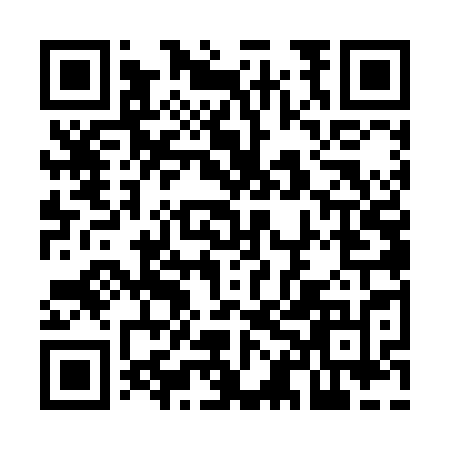 Ramadan times for Cortelyou, Alabama, USAMon 11 Mar 2024 - Wed 10 Apr 2024High Latitude Method: Angle Based RulePrayer Calculation Method: Islamic Society of North AmericaAsar Calculation Method: ShafiPrayer times provided by https://www.salahtimes.comDateDayFajrSuhurSunriseDhuhrAsrIftarMaghribIsha11Mon6:006:007:061:024:256:586:588:0412Tue5:595:597:051:024:256:596:598:0513Wed5:575:577:041:014:256:596:598:0614Thu5:565:567:031:014:267:007:008:0615Fri5:555:557:011:014:267:017:018:0716Sat5:545:547:001:004:267:017:018:0817Sun5:525:526:591:004:267:027:028:0918Mon5:515:516:581:004:277:037:038:0919Tue5:505:506:561:004:277:037:038:1020Wed5:485:486:5512:594:277:047:048:1121Thu5:475:476:5412:594:277:057:058:1122Fri5:465:466:5312:594:277:057:058:1223Sat5:445:446:5112:584:277:067:068:1324Sun5:435:436:5012:584:277:077:078:1425Mon5:425:426:4912:584:287:077:078:1426Tue5:405:406:4812:574:287:087:088:1527Wed5:395:396:4612:574:287:097:098:1628Thu5:385:386:4512:574:287:097:098:1729Fri5:365:366:4412:574:287:107:108:1730Sat5:355:356:4212:564:287:117:118:1831Sun5:345:346:4112:564:287:117:118:191Mon5:325:326:4012:564:287:127:128:202Tue5:315:316:3912:554:287:137:138:203Wed5:305:306:3712:554:287:137:138:214Thu5:285:286:3612:554:287:147:148:225Fri5:275:276:3512:554:287:157:158:236Sat5:265:266:3412:544:287:157:158:237Sun5:245:246:3312:544:287:167:168:248Mon5:235:236:3112:544:287:167:168:259Tue5:225:226:3012:534:287:177:178:2610Wed5:205:206:2912:534:287:187:188:27